Payment Detail by Client ReportPayment Detail by Client Report – Input screen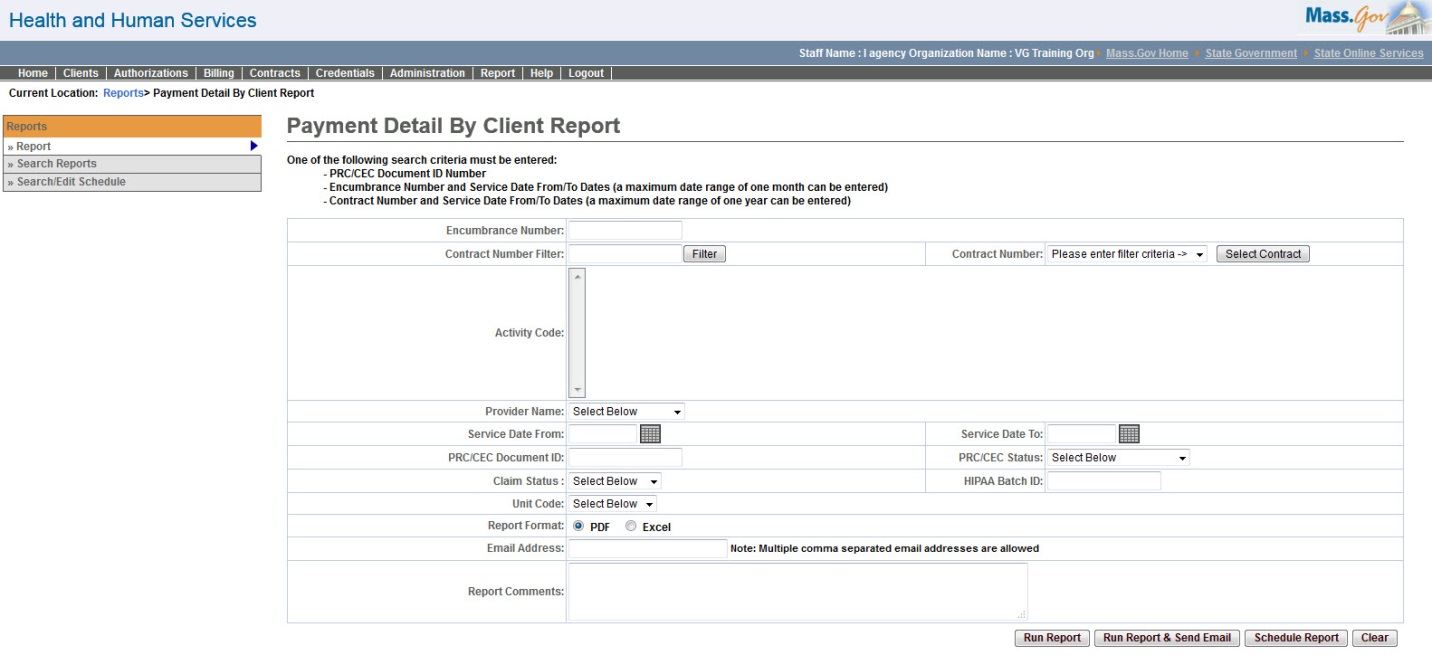 Payment Detail by Client Report – Output screen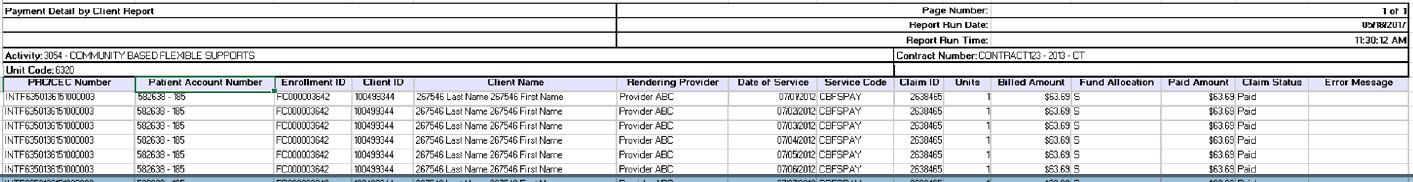 Report Description Provides the list of clients that have been paid through a single Payment file along with their Billed/Paid amounts.Report BenefitThis report allows a user to retrieve payment information per client based on either of the criteria's:1. Each Payment file2. Master contract and service dates3. Vendor contract number and service datesHence the user can retrieve billed and paid amounts for each client based on the above mentioned criteria's Required ParametersPRC/CEC Document ID NumberOREncumbrance Number Service Date From/To Dates (a maximum date range of one month can be entered)ORContract Number Service Date From/To Dates (a maximum date range of one year can be entered) SchedulingYes Agency RolesUR Reports Provider RolesUR Billing Centralized, UR Billing Decentralized, UR Release, UR Authorize, UR Review Operation Roles	N/AThis information is provided by the Virtual Gateway within Health and Human Services.